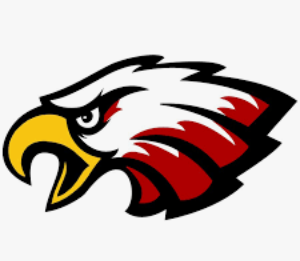 Date: Saturday, July 15, 2023Time:  10am- conclusionLocation: Southern Boone Middle School                  303 N Main St.                  Ashland, Mo 65010 Weigh Ins: 7am-8am Entry Fee: $30.00Registration deadline: July 13, 2023Concessions: Limited concessions availableFormat: Folkstyle               6U/8U- 1 min periods               10U/12U/14U- 1.5 min periods               High School Boys/ High School Girls- 2 min periods            Madison Grouping with weights 10%Please rank wrestlers by experience: 1 = State Placer, 2 = State Qualifier, 3 = experienced, 4 = Novice (1st or 2nd year wrestler)REGISTRATION: https://www.trackwrestling.com/tw/opentournaments/VerifyPassword.jsp?tournamentId=749313132Contact info:   Steve Wilmoth:  573-999-3399